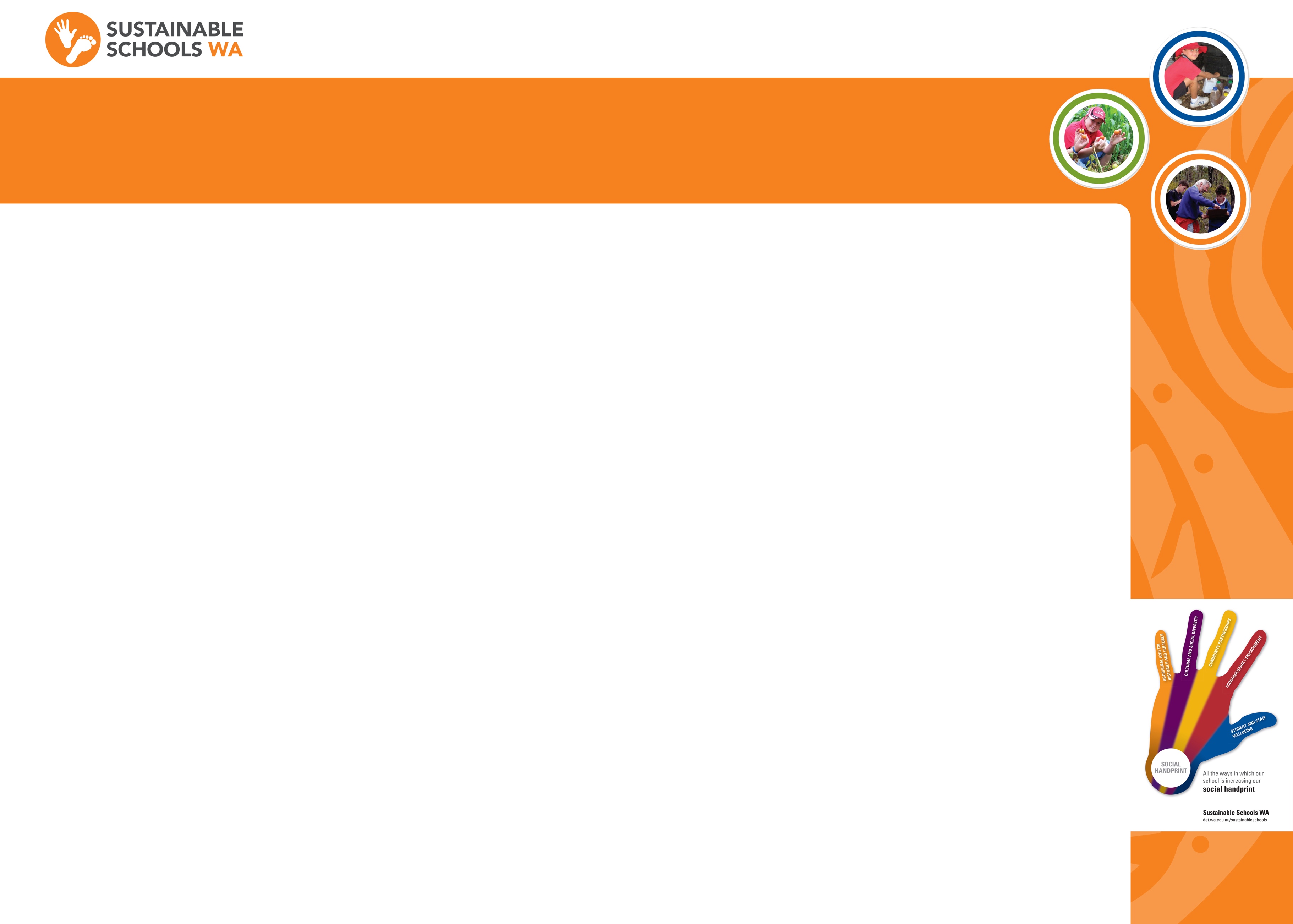 ACTIVITY AND OUTCOMESABORIGINAL AND TSI HISTORIES AND CULTURES
Enhancing communication with, and understanding the histories and cultures of, the ‘first Australians’CULTURAL AND 
SOCIAL DIVERSITYUnderstanding, learning from and valuing other cultures and social diversityCOMMUNITY PARTNERSHIPS
Working with others within the broader school community to achieve shared goals and outcomesSTUDENT AND STAFF WELLBEING
Supporting the physical and emotional wellbeing of students and educators now and into the futureECONOMICS, BUILT ENVIRONMENTSaving money through effective utilities management; raising money for environmental and social justice projects; creating a harmonious, vibrant, ecologically-sound teaching and learning environmentSECTION A:TEACHING AND LEARNINGPrograms and activities at year levels or phases of learningSECTION B:PROFESSIONAL LEARNINGCourses, workshops, conferences attended by staffSECTION CINFRASTRUCTURE/OPERATIONSFeatures/structures/processes supporting a harmonious, vibrant, ecologically-sound environment